‘:{=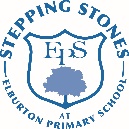 ][Stepping Stones Preschool - Information for Preschool Children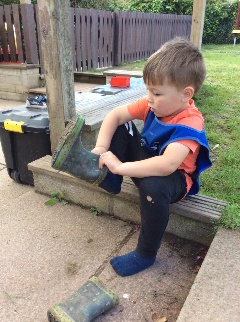 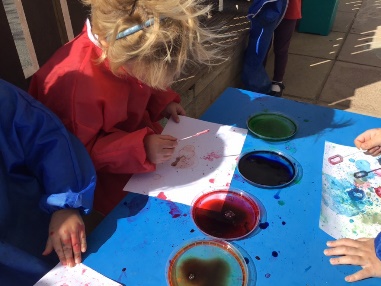 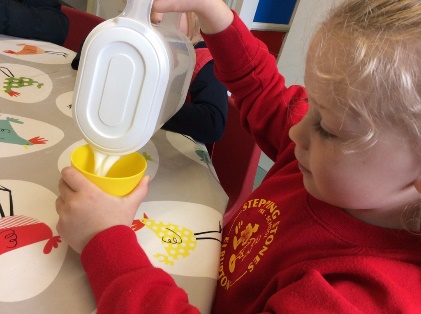 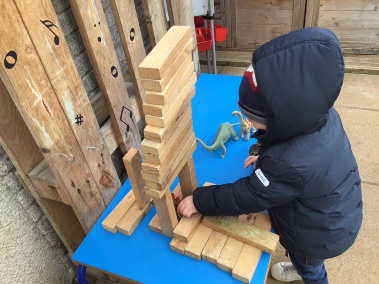 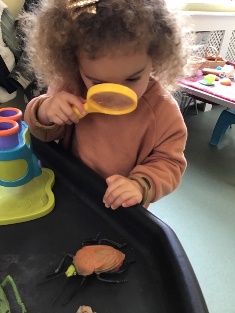 Information can be found on the school’s website www.elburtonschool.com  and there are regular updates on the school’s Facebook page.If you have any questions, please do not hesitate to contact us 01752 401300 or email steppingstones@elburton.plymouth.sch.uk 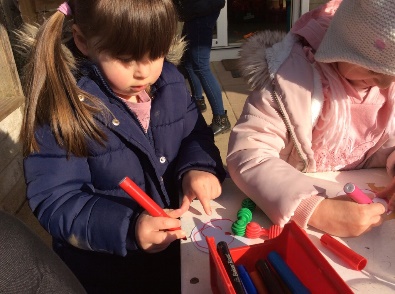 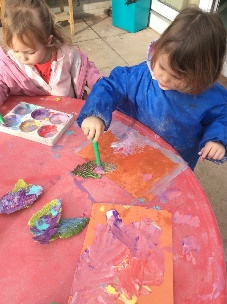 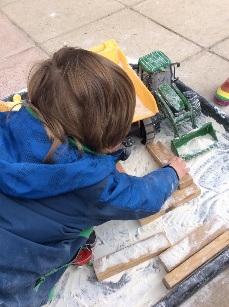 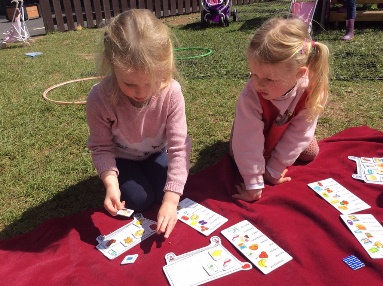 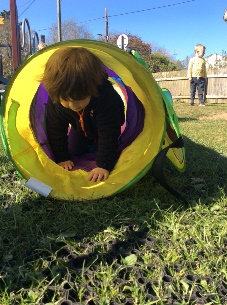 StaffGeneral informationGeneral informationHealth and safetyEducation/assessmentEducation/assessmentEYFS Leader Mrs Chantal Churchill cchurchill@elburton.plymouth.sch.ukPreschool ManagerMs Leslie Mansfieldlmansfield@elburton.plymouth.sch.ukPreschool Office ManagerJo OakSessionsAM 8.30 – 11.30Lunch club 11.30 – 12.30PM 12.30 – 3.30Please enter through the side gate onto the patio area.IndependenceWe love to foster independence in your children so we encourage them to hang up their own coats and put their belongings away. Due to the location of the pegs, please leave your child at the door – an adult will help them put their things away.CollectionPlease inform us who will be collecting your child at the end of their session. If there is any change, please inform the preschool office on (01752) 401300.There is a late collection fee that will be enforced.Parent’s ConsultationsYou will be invited to meet with the preschool staff at various times throughout the term.  This has been done via zoom when needed.  We can arrange a phone call with your keyworker too.Initial assessment:Children will complete some simple activities so we know how best to progress with their learning.Early Years Foundation Stage FrameworkWe prioritise the Prime areas of learning:Physical DevelopmentPersonal, Social and Emotional DevelopmentCommunication and LanguageWe also record their development in the specific areas of learning, which are:Literacy, Maths, Understanding the World, Expressive Arts & DesignPreschool PractitionersKaren CassidyNaomi Opie (SENDCo)Naomi AllenSam OakesWe also have an apprentice practitioner.MTA for PreschoolStacey TaskerBreakfast ClubPreschool children can attend Breakfast club. This runs from 7.45am.  Part of this from 0800 to 0830 can be included in your funding if you wish to do so.Please contact the Preschool Office to express an interest.Drop-InYou are regularly invited into events throughout the school year that include joining your child for activities.These may include walks in the local area, Graduation and Sports Day.SummerWe spend a lot of time learning outside, so in the Summer Term (and during other hot spells), every child must have sun cream applied by parents/carers before coming into Preschool. The sun cream must provide all day protection.Self RegulationWe encourage the children at stepping stones to begin to recognise their emotions and regulate their behaviour using stories and our characters;Sammy Stop and Charlie Choice.OracyOracy is a focus at preschool. Oracy is the skill to be an effective communicator. We will encourage your child to be a ‘successful language learner’.Please make the most of your conversations, tell each other about your day, listen and talk to each other. We know that life is busy but communicating is of the greatest importance.Key WorkersYour child will be allocated a Key Worker.We work as a team to look after the needs of all the children and they work both individually and in small groups with all the adults.What does my child need to bring?Book bagWaterbottleSpare change of clothing in bookbagLunch box (if applicable)Sunhat (Summertime)Please ensure that EVERYTHING is named.Personal belongingsWe ask that children leave their own toys at home.  We can not guarantee that the toys will come back to you in the same condition as you send them.If your child needs a dummy,  please speak to your child’s key worker.Birth CertificatePlease supply a copy of your child’s birth certificate for Government Funding Purposes.  We can take a copy for you if you require us to.LettersThe majority of the communication is sent home electronically via Parentpay.You will also receive our newsletter, also emailed out to all parents via ParentPay.Spare clothingPlease provide spare clothes in case your child has an accident. It can be brought into school in their bookbag along with any pull ups, nappies or wet wipes that they need. Please avoid sending in additional rucksacks as we don’t have room on their pegs.Home/school linksUniform and clothingMoney mattersLearning JourneyTapestry is an online learning journal that you can access through a downloadable app. You can share the learning of your child in Stepping Stones and also add your memorable moments from home. Please complete the consent form sent via email.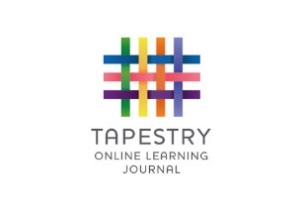 Uniform/clothingPlease ensure that your child is dressed in clothes where they can move freely.Your child will be discovering the world around them and exploring whilst at Stepping Stones. There will be a range of different experiences. Please ensure that your child is in clothing that can be easily washed.School jumpers and cardigansStepping Stones Sweatshirts and T Shirts with the school logo on are available to buy online from plymouth.trutex.com or telephone them on 01752 491353 if you wish to purchase them.CoatsChildren must bring a coat every day.ShoesClosed shoes must be worn at all times.  Strappy sandals are not suitable.  Shoes should have Velcro fastenings (no laces) so children can take their shoes off and put them on independently.Wellie BootsWe have a supply of Wellie Boots at preschool.Name clothing:Please ensure that all clothing, including shoes, lunch boxes, and water bottles are clearly marked with your child’s name to encourage their independence.Book bagsEvery child must have a book bag so that your child can bring their learning home from Preschool.Bookbags are available to purchase from the Plymouth Trutex shop 01752 491353.Important Nursery Grant Funding:Early Years declaration forms are completed each term. Children are automatically eligible for 15 hours of funding the term after they are 3 years old.If you wish to access 30 hours funding (15 hours more than the automatic 15hours) your application must be done online the previous term before you want the funding to start.https://www.gov.uk/apply-30-hours-free-tax-free-childcare There is criteria to meet.  If eligible, you will be given a unique code, which must be re-confirmed online every 3 months from when you first applied.  It is the parent's responsibility to make sure your child’s funding status is kept up to date . We will need to know your child’s unique code so that we can process your funding. Contact Jo Oak joak@elburton.plymouth.sch.uk for more information or guidance.IllnessPlease phone the preschool office (01752 401300) if your child is absent from preschool. Children should not attend if they are ill and must be away for 48 hours following sickness/diarrhoea. If your child is still absent from Preschool you will still be charged for their missed session.Uniform/clothingPlease ensure that your child is dressed in clothes where they can move freely.Your child will be discovering the world around them and exploring whilst at Stepping Stones. There will be a range of different experiences. Please ensure that your child is in clothing that can be easily washed.School jumpers and cardigansStepping Stones Sweatshirts and T Shirts with the school logo on are available to buy online from plymouth.trutex.com or telephone them on 01752 491353 if you wish to purchase them.CoatsChildren must bring a coat every day.ShoesClosed shoes must be worn at all times.  Strappy sandals are not suitable.  Shoes should have Velcro fastenings (no laces) so children can take their shoes off and put them on independently.Wellie BootsWe have a supply of Wellie Boots at preschool.Name clothing:Please ensure that all clothing, including shoes, lunch boxes, and water bottles are clearly marked with your child’s name to encourage their independence.Book bagsEvery child must have a book bag so that your child can bring their learning home from Preschool.Bookbags are available to purchase from the Plymouth Trutex shop 01752 491353.Hot Meals at lunchtimeLunchtime in is the School Hall. If your child would like a school dinner, they are available a cost of £1.50.HolidaysIf you wish to take a holiday during term time, please contact the office. Uniform/clothingPlease ensure that your child is dressed in clothes where they can move freely.Your child will be discovering the world around them and exploring whilst at Stepping Stones. There will be a range of different experiences. Please ensure that your child is in clothing that can be easily washed.School jumpers and cardigansStepping Stones Sweatshirts and T Shirts with the school logo on are available to buy online from plymouth.trutex.com or telephone them on 01752 491353 if you wish to purchase them.CoatsChildren must bring a coat every day.ShoesClosed shoes must be worn at all times.  Strappy sandals are not suitable.  Shoes should have Velcro fastenings (no laces) so children can take their shoes off and put them on independently.Wellie BootsWe have a supply of Wellie Boots at preschool.Name clothing:Please ensure that all clothing, including shoes, lunch boxes, and water bottles are clearly marked with your child’s name to encourage their independence.Book bagsEvery child must have a book bag so that your child can bring their learning home from Preschool.Bookbags are available to purchase from the Plymouth Trutex shop 01752 491353.Healthy Living FeeWe ask for a £8 contribution each term (3 terms) towards snacks, food tasting and cooking activities and other initiatives for promoting healthy living. This is payable at the start of each term and will be added to your bill.Open door policyWe have an open door policy, if you have any questions, comments or concerns please let us know and we will arrange a time for a chat.Uniform/clothingPlease ensure that your child is dressed in clothes where they can move freely.Your child will be discovering the world around them and exploring whilst at Stepping Stones. There will be a range of different experiences. Please ensure that your child is in clothing that can be easily washed.School jumpers and cardigansStepping Stones Sweatshirts and T Shirts with the school logo on are available to buy online from plymouth.trutex.com or telephone them on 01752 491353 if you wish to purchase them.CoatsChildren must bring a coat every day.ShoesClosed shoes must be worn at all times.  Strappy sandals are not suitable.  Shoes should have Velcro fastenings (no laces) so children can take their shoes off and put them on independently.Wellie BootsWe have a supply of Wellie Boots at preschool.Name clothing:Please ensure that all clothing, including shoes, lunch boxes, and water bottles are clearly marked with your child’s name to encourage their independence.Book bagsEvery child must have a book bag so that your child can bring their learning home from Preschool.Bookbags are available to purchase from the Plymouth Trutex shop 01752 491353.Bills/Extra Paid for SessionsAny additional sessions your child does not usually attend will be, added to your next monthly bill. Bills come out at the beginning of the month.